Notes for video 7.2.: http://tinyurl.com/rr480/video/anova-table    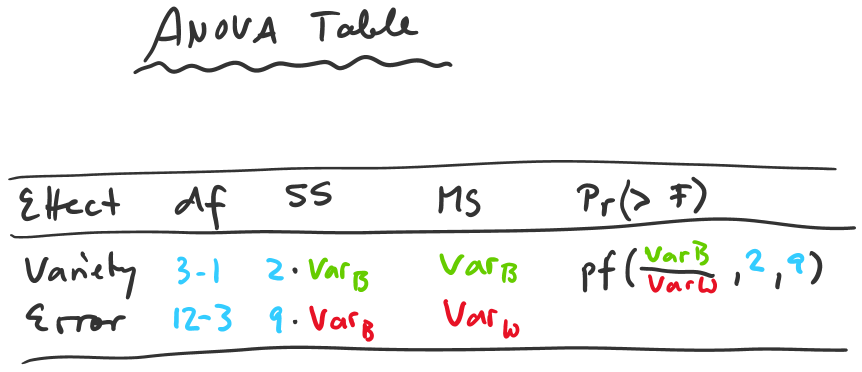 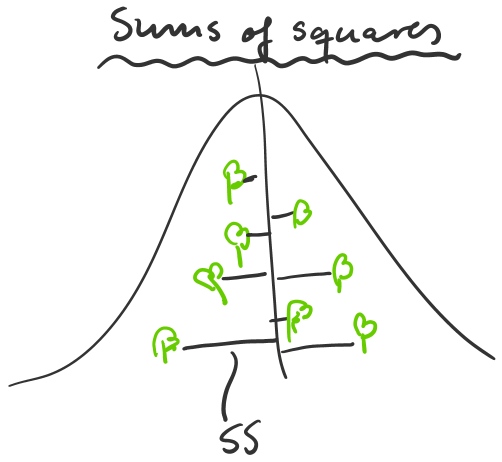 